authenticated DiscoverySWIM Registry Usage ScenariosOverviewThis usage scenario covers the discovery capabilities of the registry for authenticated users. It includes the following use cases:Discovery of registry documentationDiscovery of all available servicesUC001: Discovery of Registry DocumentationPreconditionLogged inOutcomeThe user retrieves documents related to the usage of the registry (e.g. user manuals)User InteractionThe user needs to execute the following actions.Access Documents PageThe user needs to: Go to registry home page http://dev.eur-registry.swim.aero/ and log in. Go to Document: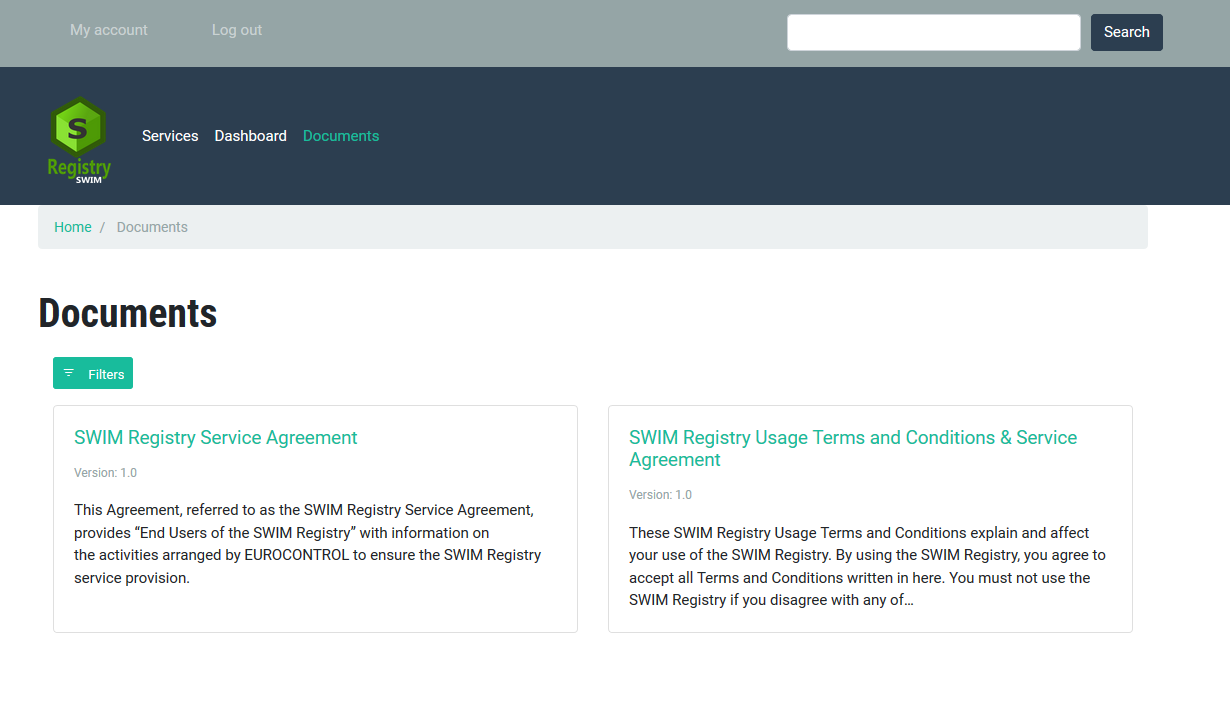 Filter and access the required documentThe user needs to: Use the filter to restrict the number of documents to the required category.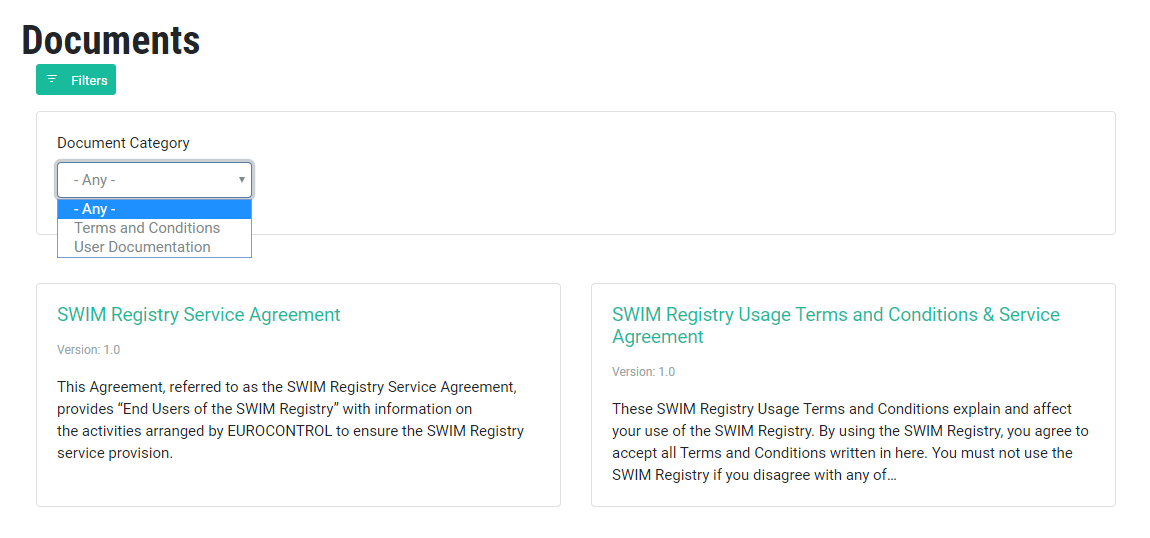 UC002: Discovery of SERVICESPreconditionLogged inOutcomeThe user retrieves discovers and retrieves information describing servicesUser InteractionThe user needs to execute the following actions.Access SERVICES PageThe user needs to: Go to registry home page http://dev.eur-registry.swim.aero/ and follow the link Services.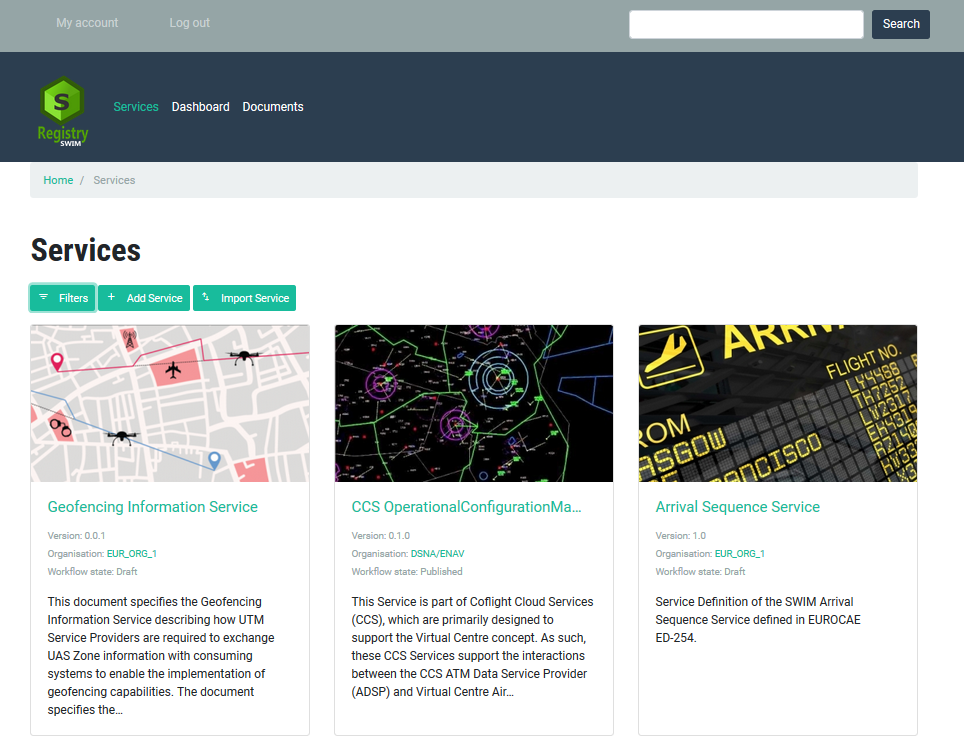 Filter and access the required SERVICESThe user needs to: Use the filter to restrict the number of services to the required category.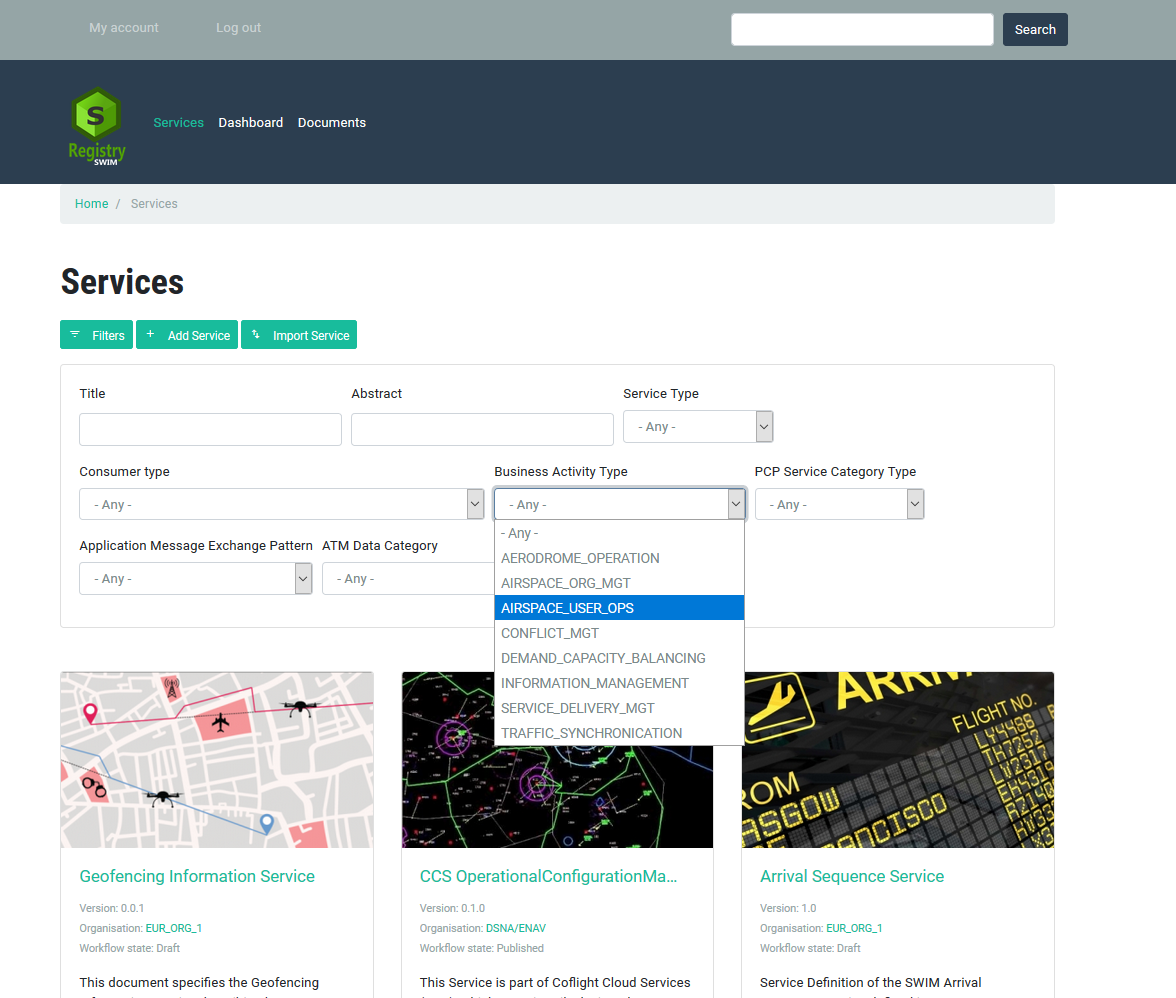 Select the required service and get the required information.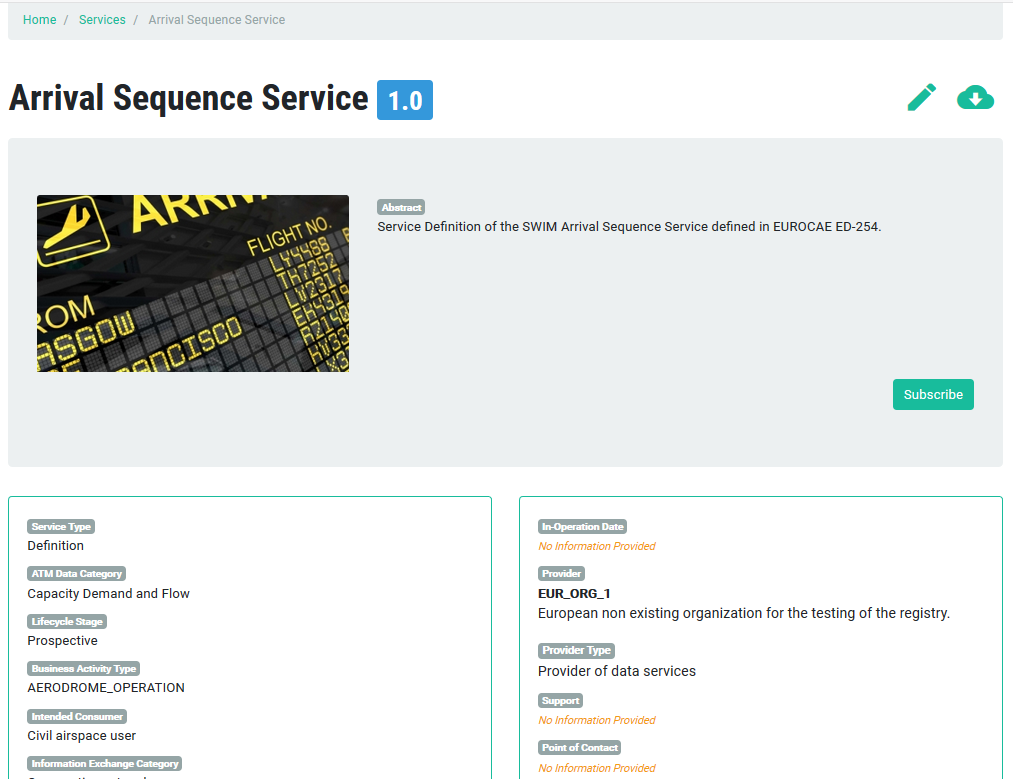 